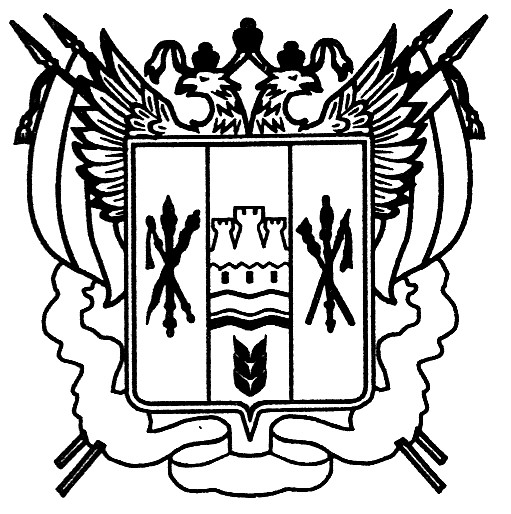 Российская ФедерацияРостовская областьЗаветинский районмуниципальное образование «Федосеевское сельское поселение»Администрация Федосеевского сельского поселенияПостановление№ 26 21.03.2024                                                                                               с.ФедосеевкаВ соответствии с Федеральными законами от 02.03.2007 № 25-ФЗ
«О муниципальной службе в Российской Федерации», от 25.12.2008 № 273-ФЗ
«О противодействии коррупции» и в  целях  приведения в соответствие нормативных правовых актов Администрации Федосеевского сельского поселения  с  действующим  законодательствомПОСТАНОВЛЯЮ:1. Внести в приложение  к постановлению Администрации Федосеевского сельского поселения от 26.12.2022 №91 «Об утверждении Порядка сообщения муниципальными служащими Администрации Федосеевского сельского поселения о возникновении личной заинтересованности при исполнении должностных обязанностей, которая приводит или может привести к конфликту интересов» изменения:1.1. п.5 изложить в следующей редакции:« 5.Муниципальный служащий Администрации Федосеевского сельского поселения  обязан направить уведомление в письменной форме главе Администрации Федосеевского сельского поселения о возникшем конфликте интересов или о возможности его возникновения, как только ему становится об этом известно.К уведомлению могут прилагаться материалы, имеющие отношение
к обстоятельствам, послужившим основанием для его подготовки.».2. Постановление вступает в силу со дня его официального опубликования.3. Контроль за выполнением постановления оставляю за собой.Глава АдминистрацииФедосеевского сельского поселения                                 А.Р.ТкаченкоО внесении изменений в постановление Администрации Федосеевского сельского поселения от 26.12.2022 №91Постановление вноситглавный специалистпо общим вопросам